ΠεριγραφήΦωτογραφία προιόνΤεμάχια5.1ΚΑΡΕΚΛΑ ΖΑΠΠΕΙΟΥ  ΣΙΔΕΡΕΝΙΑΔιαστάσεις: 45x51x85εκ.Χρώμα Μαύρο 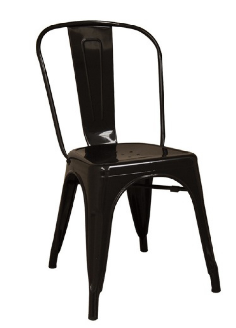 1185.2ΚΑΦΑΣΙΑ 50*80*16Διαστάσεις: 50x80x16εκ.Καφάσι παραδοσιακό άβαφο  στοιβαζόμενο με δυνατότητα εκτύπωσης ελληνικής τοποθεσίας  στις πλευράς 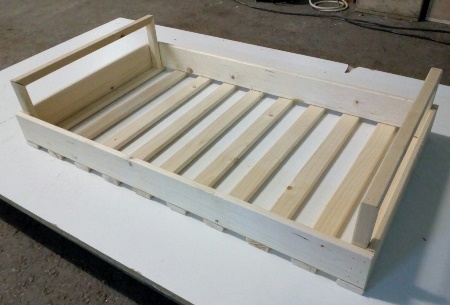 2505.3ΤΑΒΕΡΝΑΣ Σκαμπώ H50 εκ Άβαφο με ΨάθαΔιαστάσεις: 40x40x50εκ.Σκαμπό απο ακατέργαστο ξύλο με  βαση καθίσματος από ψάθα & υποπόδια 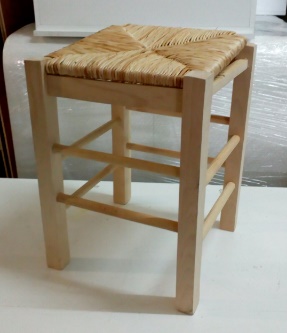 305.4 TAMΠΕΛΑΚΙΑ ΞΥΛΙΝΑ ΜΕ ΒΑΣΗΔιαστάσεις: 55εκ x 25 εκ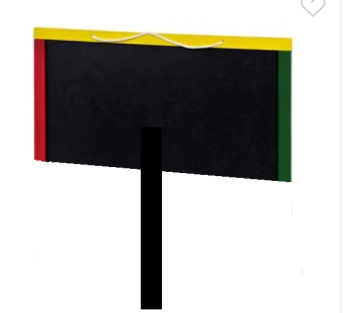 30  5.5ΣΤΕΡΛΙΤΣΙΑ ΜΠΑΝΑΝΑΔιαστάσεις: 2,00μ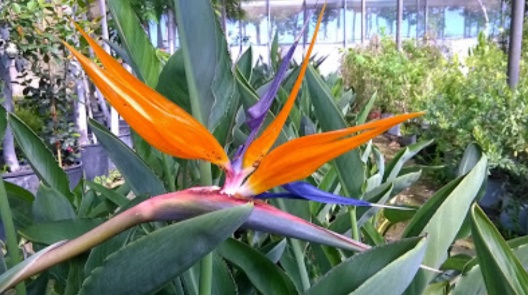 65.6ΣΤΑΝΤ ΤΡΑΧΗΛΑΤΟ ΓΙΑ ΡΟΥΧΑ ΚΡΕΜΑΣΤΑΔιαστάσεις: 140εκ(π) χ ρυθμιζόμενο ύψοςΣταντ Μονό Ιταλικό Ρυθμιζόμενο με Προεκτάσεις Τροχήλατο - Χρωμίου Ρόδα Φ80mm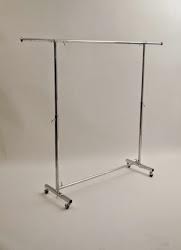 15.7ΚΡΕΜΑΣΤΡΕΣ ΡΟΥΧΩΝΔιαστάσεις: 20εκ(π) Χ 42εκ(μ)Κρεμάστρες ρούχων από πολυπροπυλένιο 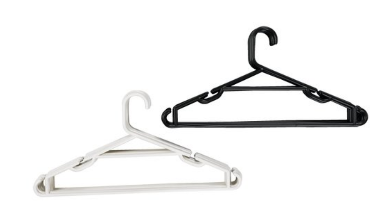 505.8ΡΑΦΙΑ ΤΥΠΟΥ DexionΔιαστάσεις: 200εκ(π) Χ 200εκ(μ)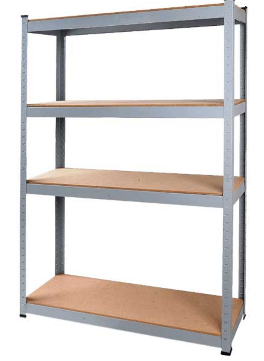 45.9ΤΡΑΠΕΖΙ ΞΥΛΙΝΟΔιαστάσεις: 200εκ(μ) Χ 90εκ(π)Ξύλινο τραπέζι τύπου μοναστηριακό 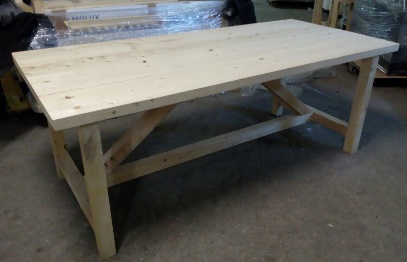 25.10ΠΑΓΚΟΣ ΞΥΛΙΝΟΣΔιαστάσεις: 180εκ(μ) Χ 0,40εκ(π) Χ0,45εκ(υ)Ξύλινοι πάγκοι  τύπου μοναστηριακό 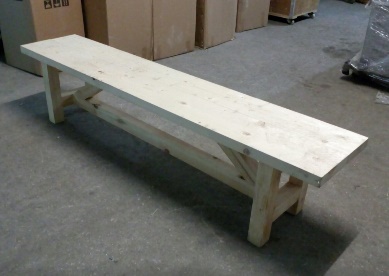 45.11ΚΡΕΜΑΣΤΡΑ ΞΥΛΙΝΗ ΕΠΙΤΟΙΧΕΙΑΔιαστάσεις: 150εκ(μ) Χ 0,40εκ(π) Κρεμάστρες ξύλινη επιτοιχεια με συνδέσμους & άγκιστρα κρέμασης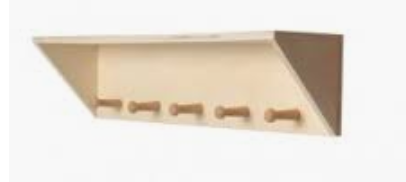 15.12ΦΩΤΙΣΤΙΚΟ ΚΡΕΜΑΣΤΟ ΨΑΘΑΔιαστάσεις: 63ΜΦωτιστικό Ψάθινο, στο ακατέργαστο χρώμα του ξύλου, με λευκή μεταλλική βάση στην οροφή, κρόσσι, & με λαμπτήρα Ε27 MAX 60W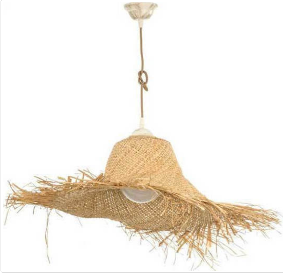 45.13ΦΩΤΙΣΤΙΚΟ ΚΡΕΜΑΣΤΟ ΨΑΘΑΔιαστάσεις: 63ΜΦωτιστικό Ψάθινο, στο ακατέργαστο χρώμα του ξύλου, με λευκή μεταλλική βάση στην οροφή, κρόσσι, & με λαμπτήρα Ε27 MAX 60W45.14ΦΩΤΙΣΤΙΚΟ ΚΡΕΜΑΣΤΟ ΨΑΘΑΔιαστάσεις: 63ΜΦωτιστικό Ψάθινο, στο ακατέργαστο χρώμα του ξύλου, με λευκή μεταλλική βάση στην οροφή, κρόσσι, & με λαμπτήρα Ε27 MAX 60W45.15ΦΩΤΙΣΤΙΚΟ ΜΕΤΑΛΛΙΚΟ ΤΥΠΟΥ ΚΑΜΠΑΝΑ ΜΑΥΡΟ Διαστάσεις : Ø 19 Μέγιστη Ισχύς : 1 Χ 60WΝτουί : Ε27 Χ 1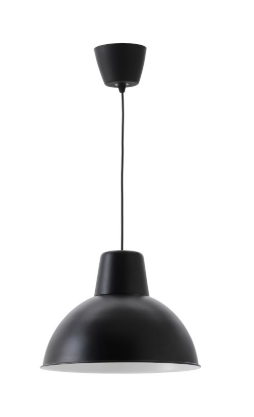 205.16αΓΡΑΦΕΙΑ 70 Χ 180Γραφεία από λευκό mdf/μελαμινη με σιδερένια μαύρη βάση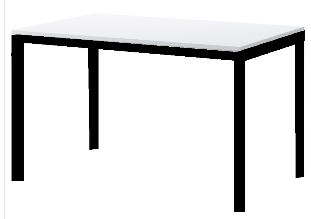 55.16βΓΡΑΦΕΙΑ 70 Χ 140Γραφεία από λευκό mdf/μελαμινη με σιδερένια μαύρη βάση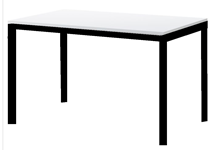 225.17ΒΙΒΛΙΟΘΗΚΗ ΔΙΑΧΩΡΙΣΤΙΚΑΚατασκευή από mdf/μελαμινη με ράφια και θέση για μια διαφήμιση σε αυτοκόλλητο με την επωνυμία εκθέτη 95.18ΠΟΡΤΕΣ ΛΕΥΚΕΣ ΜΕ ΤΖΑΜΙΠόρτα με τζαμι από mdf/μελαμίνη με τζαμάκια σε σχήμα σταυρού 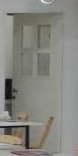 25.19ΚΟΦΙΝΙ (ΜΕ ΝΤΟΥΙ ΚΑΙ ΛΑΜΠΑ ΚΡΕΜΑΣΜΕΝΑ ΑΝΑΠΟΔΑ ΓΙΑ ΦΩΤΙΣΤΙΚΟ) Διαστάσεις: 40Χ60Κοφίνι ψάθινο  με λαμπτήρα Ε27 MAX 60W.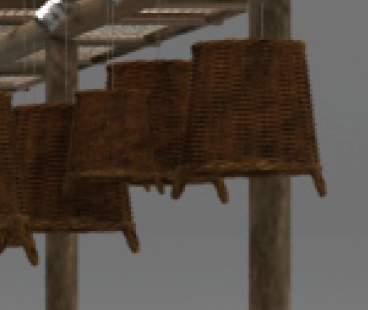 105.20ΚΟΦΙΝΙ (ΜΕ ΝΤΟΥΙ ΚΑΙ ΛΑΜΠΑ ΚΡΕΜΑΣΜΕΝΑ ΑΝΑΠΟΔΑ ΓΙΑ ΦΩΤΙΣΤΙΚΟ) Διαστάσεις: 50Χ70Κοφίνι ψάθινο  με λαμπτήρα Ε27 MAX 60W 205.21ΚΟΦΙΝΙ (ΜΕ ΝΤΟΥΙ ΚΑΙ ΛΑΜΠΑ ΚΡΕΜΑΣΜΕΝΑ ΑΝΑΠΟΔΑ ΓΙΑ ΦΩΤΙΣΤΙΚΟ) Διαστάσεις: 30Χ50Κοφίνι ψάθινο  με λαμπτήρα Ε27 MAX 60W 105.22 TAMΠΕΛΑΚΙΑ ΞΥΛΙΝΑ ΚΡΕΜΑΣΤΑΔιαστάσεις: 40εκ x 30εκ.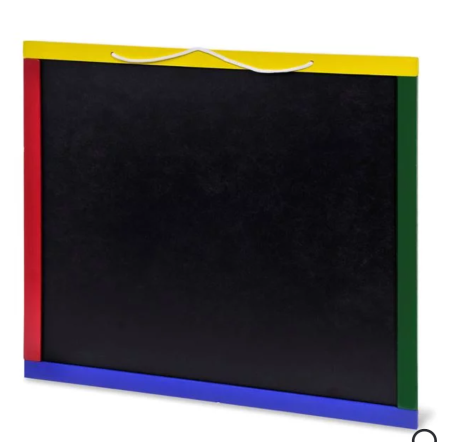 255.23ΣΚΑΜΠΩ ΜΠΑΡ Άβαφα 80 εκ Υ 40εκ χ 40εκ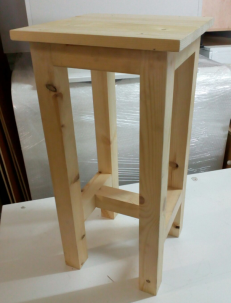 20 5.24ΚΑΛΟΓΕΡΟΙΜεταλλικοί 176εκΚρεμάστρες ρούχων από πολυπροπυλένιο 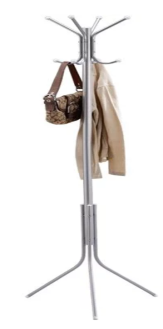 105.25ΦΡΑΓΚΟΣΥΚΙΕΣ  (ΜΕ Η ΧΩΡΙΣ ΡΙΖΑ)Κακτόφυτα  φυτωρίου σε γλαστράκια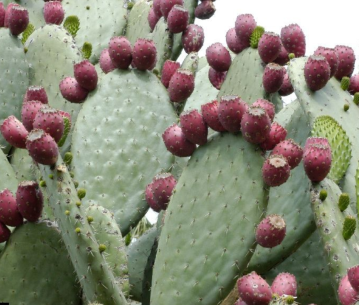 125.26ΦΥΛΛΑ ΦΡΑΓΚΟΣΥΚΙΑΣ(κομμένα)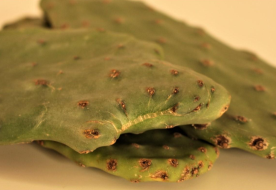 405.27ΚΟΛΟΚΥΘΕΣ ΞΕΡΕΣΔιακοσμητικές αποξηραμένες για κρέμαση η μη.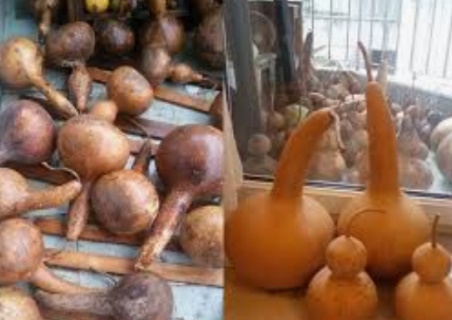 205.28ΚΑΛΑΘΙ ΨΑΘΙΝΟΔιαστάσεις: 65εκ Χ 60εκΚαλάθι ψάθινο παραδοσιακό πλεχτό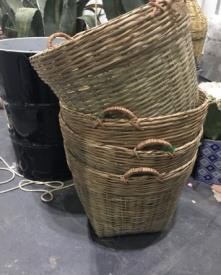 65.29 ΕΡΜΑΡΙΑΕρμάρια  100x100 από mdf/μελαμίνη με εσωτερικα ράφια και πορτάκια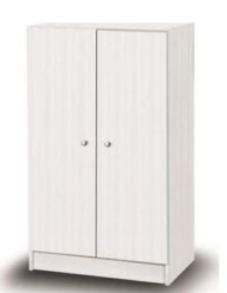 75.30ΚΑΛΟΓΕΡΟΙ ΕΠΙΤΟΙΧΙΟΙΕπιτοίχιοι καλόγεροι με συνδέσμους για κρέμαση και άγκιστρα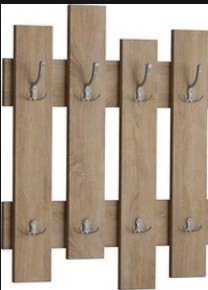 6